T.C.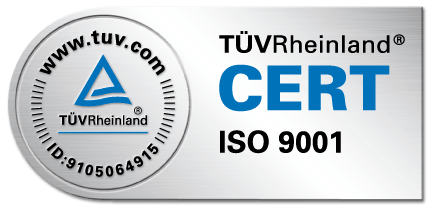 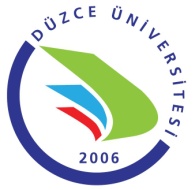 DÜZCE ÜNİVERSİTESİGÜMÜŞOVA MESLEK YÜKSEKOKULUAKADEMİK VE İDARİ PERSONEL İZİN FORMUADI SOYADIADI SOYADIT.C. KİMLİK NOT.C. KİMLİK NOT.C. KİMLİK NOUNVANIUNVANIUNVANIGÖREVİGÖREVİGÖREVİKURUM SİCİL NOBÖLÜMBÖLÜMYERİNE VEKÂLET EDECEK PERSONEL  Akademik /  İdariYERİNE VEKÂLET EDECEK PERSONEL  Akademik /  İdariYERİNE VEKÂLET EDECEK PERSONEL  Akademik /  İdariYERİNE VEKÂLET EDECEK PERSONEL  Akademik /  İdariYERİNE VEKÂLET EDECEK PERSONEL  Akademik /  İdariYERİNE VEKÂLET EDECEK PERSONEL  Akademik /  İdariTALEP EDİLEN İZİN TÜRÜTALEP EDİLEN İZİN TÜRÜTALEP EDİLEN İZİN TÜRÜTALEP EDİLEN İZİN TÜRÜ Yıllık Mazeret          Yıllık Mazeret          Yıllık Mazeret          Ücretsiz       HastalıkTELEFONİZİN BAŞLANGIÇ TARİHİİZİN BAŞLANGIÇ TARİHİİZİN BAŞLANGIÇ TARİHİİZİN BİTİŞ TARİHİİZİN BİTİŞ TARİHİİZİN BİTİŞ TARİHİİZİN BİTİŞ TARİHİİZİN BİTİŞ TARİHİİZİN DÖNÜŞÜ GÖREVE BAŞLAMA TARİHİİZİN DÖNÜŞÜ GÖREVE BAŞLAMA TARİHİİZİN DÖNÜŞÜ GÖREVE BAŞLAMA TARİHİ... / …………. / 201…... / …………. / 201…... / …………. / 201…... / …………. / 201…... / …………. / 201…... / …………. / 201…... / …………. / 201…... / …………. / 201…... / …………. / 201…... / …………. / 201…... / …………. / 201…İzin Talep Nedeni:İzinde Bulunulacak İkamet Adresi ve Telefonu:201….. 'den devreden izin süresi (*)201….. 'den devreden izin süresi (*)201….. 'den devreden izin süresi (*)Kullanılacak izin toplamıKullanılacak izin toplamıKullanılacak izin toplamı201….. yılında hak kazanılan izin süresi201….. yılında hak kazanılan izin süresi201….. yılında hak kazanılan izin süresiKalan izin süresiKalan izin süresiKalan izin süresi               Yukarıda belirtmiş olduğum tarihler arasında, talep ettiğim izin türüne mahsuben ( … ) gün izin kullanmak istiyorum. Gereğini olur ve müsaadelerinize arz ederim.                                                                                                                                            Adı Soyadı:………………………………………………                                                                                                                                                  Tarih : ... / …………. / 201…                                                                                                       İmza :               Yukarıda belirtmiş olduğum tarihler arasında, talep ettiğim izin türüne mahsuben ( … ) gün izin kullanmak istiyorum. Gereğini olur ve müsaadelerinize arz ederim.                                                                                                                                            Adı Soyadı:………………………………………………                                                                                                                                                  Tarih : ... / …………. / 201…                                                                                                       İmza :               Yukarıda belirtmiş olduğum tarihler arasında, talep ettiğim izin türüne mahsuben ( … ) gün izin kullanmak istiyorum. Gereğini olur ve müsaadelerinize arz ederim.                                                                                                                                            Adı Soyadı:………………………………………………                                                                                                                                                  Tarih : ... / …………. / 201…                                                                                                       İmza :               Yukarıda belirtmiş olduğum tarihler arasında, talep ettiğim izin türüne mahsuben ( … ) gün izin kullanmak istiyorum. Gereğini olur ve müsaadelerinize arz ederim.                                                                                                                                            Adı Soyadı:………………………………………………                                                                                                                                                  Tarih : ... / …………. / 201…                                                                                                       İmza :               Yukarıda belirtmiş olduğum tarihler arasında, talep ettiğim izin türüne mahsuben ( … ) gün izin kullanmak istiyorum. Gereğini olur ve müsaadelerinize arz ederim.                                                                                                                                            Adı Soyadı:………………………………………………                                                                                                                                                  Tarih : ... / …………. / 201…                                                                                                       İmza :               Yukarıda belirtmiş olduğum tarihler arasında, talep ettiğim izin türüne mahsuben ( … ) gün izin kullanmak istiyorum. Gereğini olur ve müsaadelerinize arz ederim.                                                                                                                                            Adı Soyadı:………………………………………………                                                                                                                                                  Tarih : ... / …………. / 201…                                                                                                       İmza :               Yukarıda belirtmiş olduğum tarihler arasında, talep ettiğim izin türüne mahsuben ( … ) gün izin kullanmak istiyorum. Gereğini olur ve müsaadelerinize arz ederim.                                                                                                                                            Adı Soyadı:………………………………………………                                                                                                                                                  Tarih : ... / …………. / 201…                                                                                                       İmza :               Yukarıda belirtmiş olduğum tarihler arasında, talep ettiğim izin türüne mahsuben ( … ) gün izin kullanmak istiyorum. Gereğini olur ve müsaadelerinize arz ederim.                                                                                                                                            Adı Soyadı:………………………………………………                                                                                                                                                  Tarih : ... / …………. / 201…                                                                                                       İmza :               Yukarıda belirtmiş olduğum tarihler arasında, talep ettiğim izin türüne mahsuben ( … ) gün izin kullanmak istiyorum. Gereğini olur ve müsaadelerinize arz ederim.                                                                                                                                            Adı Soyadı:………………………………………………                                                                                                                                                  Tarih : ... / …………. / 201…                                                                                                       İmza :               Yukarıda belirtmiş olduğum tarihler arasında, talep ettiğim izin türüne mahsuben ( … ) gün izin kullanmak istiyorum. Gereğini olur ve müsaadelerinize arz ederim.                                                                                                                                            Adı Soyadı:………………………………………………                                                                                                                                                  Tarih : ... / …………. / 201…                                                                                                       İmza :               Yukarıda belirtmiş olduğum tarihler arasında, talep ettiğim izin türüne mahsuben ( … ) gün izin kullanmak istiyorum. Gereğini olur ve müsaadelerinize arz ederim.                                                                                                                                            Adı Soyadı:………………………………………………                                                                                                                                                  Tarih : ... / …………. / 201…                                                                                                       İmza :               Yukarıda belirtmiş olduğum tarihler arasında, talep ettiğim izin türüne mahsuben ( … ) gün izin kullanmak istiyorum. Gereğini olur ve müsaadelerinize arz ederim.                                                                                                                                            Adı Soyadı:………………………………………………                                                                                                                                                  Tarih : ... / …………. / 201…                                                                                                       İmza :Bu Kısım İlgili Akademik / İdari Personel Sorumluları Tarafından Doldurulacaktır.Bu Kısım İlgili Akademik / İdari Personel Sorumluları Tarafından Doldurulacaktır.Bu Kısım İlgili Akademik / İdari Personel Sorumluları Tarafından Doldurulacaktır.Bu Kısım İlgili Akademik / İdari Personel Sorumluları Tarafından Doldurulacaktır.Bu Kısım İlgili Akademik / İdari Personel Sorumluları Tarafından Doldurulacaktır.Bu Kısım İlgili Akademik / İdari Personel Sorumluları Tarafından Doldurulacaktır.Bu Kısım İlgili Akademik / İdari Personel Sorumluları Tarafından Doldurulacaktır.Bu Kısım İlgili Akademik / İdari Personel Sorumluları Tarafından Doldurulacaktır.Bu Kısım İlgili Akademik / İdari Personel Sorumluları Tarafından Doldurulacaktır.Bu Kısım İlgili Akademik / İdari Personel Sorumluları Tarafından Doldurulacaktır.Bu Kısım İlgili Akademik / İdari Personel Sorumluları Tarafından Doldurulacaktır.Bu Kısım İlgili Akademik / İdari Personel Sorumluları Tarafından Doldurulacaktır.I. BİRİM AMİRİ (BÖLÜM BAŞKANI / YÜKSEKOKUL SEKRETERİ)I. BİRİM AMİRİ (BÖLÜM BAŞKANI / YÜKSEKOKUL SEKRETERİ)I. BİRİM AMİRİ (BÖLÜM BAŞKANI / YÜKSEKOKUL SEKRETERİ)I. BİRİM AMİRİ (BÖLÜM BAŞKANI / YÜKSEKOKUL SEKRETERİ)I. BİRİM AMİRİ (BÖLÜM BAŞKANI / YÜKSEKOKUL SEKRETERİ)I. BİRİM AMİRİ (BÖLÜM BAŞKANI / YÜKSEKOKUL SEKRETERİ)II. BİRİM AMİRİ(YÜKSEKOKUL MÜDÜRÜ)II. BİRİM AMİRİ(YÜKSEKOKUL MÜDÜRÜ)II. BİRİM AMİRİ(YÜKSEKOKUL MÜDÜRÜ)II. BİRİM AMİRİ(YÜKSEKOKUL MÜDÜRÜ)II. BİRİM AMİRİ(YÜKSEKOKUL MÜDÜRÜ)II. BİRİM AMİRİ(YÜKSEKOKUL MÜDÜRÜ)Adı, Soyadı:          Tarih: ... / …………. / 201…         İmzası:Adı, Soyadı:          Tarih: ... / …………. / 201…         İmzası:Adı, Soyadı:          Tarih: ... / …………. / 201…         İmzası:Adı, Soyadı:          Tarih: ... / …………. / 201…         İmzası:Adı, Soyadı:          Tarih: ... / …………. / 201…         İmzası:Adı, Soyadı:          Tarih: ... / …………. / 201…         İmzası:Adı, Soyadı:           Tarih: ... / …………. / 201…         İmzası:Adı, Soyadı:           Tarih: ... / …………. / 201…         İmzası:Adı, Soyadı:           Tarih: ... / …………. / 201…         İmzası:Adı, Soyadı:           Tarih: ... / …………. / 201…         İmzası:Adı, Soyadı:           Tarih: ... / …………. / 201…         İmzası:Adı, Soyadı:           Tarih: ... / …………. / 201…         İmzası: Bu Kısım İlgilinin Göreve Başlamasından Sonra, İlgili Birim Tarafından El İle Doldurulacaktır. Bu Kısım İlgilinin Göreve Başlamasından Sonra, İlgili Birim Tarafından El İle Doldurulacaktır. Bu Kısım İlgilinin Göreve Başlamasından Sonra, İlgili Birim Tarafından El İle Doldurulacaktır. Bu Kısım İlgilinin Göreve Başlamasından Sonra, İlgili Birim Tarafından El İle Doldurulacaktır. Bu Kısım İlgilinin Göreve Başlamasından Sonra, İlgili Birim Tarafından El İle Doldurulacaktır. Bu Kısım İlgilinin Göreve Başlamasından Sonra, İlgili Birim Tarafından El İle Doldurulacaktır. Bu Kısım İlgilinin Göreve Başlamasından Sonra, İlgili Birim Tarafından El İle Doldurulacaktır. Bu Kısım İlgilinin Göreve Başlamasından Sonra, İlgili Birim Tarafından El İle Doldurulacaktır. Bu Kısım İlgilinin Göreve Başlamasından Sonra, İlgili Birim Tarafından El İle Doldurulacaktır. Bu Kısım İlgilinin Göreve Başlamasından Sonra, İlgili Birim Tarafından El İle Doldurulacaktır. Bu Kısım İlgilinin Göreve Başlamasından Sonra, İlgili Birim Tarafından El İle Doldurulacaktır. Bu Kısım İlgilinin Göreve Başlamasından Sonra, İlgili Birim Tarafından El İle Doldurulacaktır.              Yukarıda adı geçen akademik / idari personel ... / …………. / 201… tarihinde izinden dönmüş olup;   ... / …………. / 201… tarihinde görevine başlamıştır.                                                                                                                                              Adı Soyadı:………………………………………………                                                                                                                                                   Unvanı: ………………………………………………                                                                                                       İmza :              Yukarıda adı geçen akademik / idari personel ... / …………. / 201… tarihinde izinden dönmüş olup;   ... / …………. / 201… tarihinde görevine başlamıştır.                                                                                                                                              Adı Soyadı:………………………………………………                                                                                                                                                   Unvanı: ………………………………………………                                                                                                       İmza :              Yukarıda adı geçen akademik / idari personel ... / …………. / 201… tarihinde izinden dönmüş olup;   ... / …………. / 201… tarihinde görevine başlamıştır.                                                                                                                                              Adı Soyadı:………………………………………………                                                                                                                                                   Unvanı: ………………………………………………                                                                                                       İmza :              Yukarıda adı geçen akademik / idari personel ... / …………. / 201… tarihinde izinden dönmüş olup;   ... / …………. / 201… tarihinde görevine başlamıştır.                                                                                                                                              Adı Soyadı:………………………………………………                                                                                                                                                   Unvanı: ………………………………………………                                                                                                       İmza :              Yukarıda adı geçen akademik / idari personel ... / …………. / 201… tarihinde izinden dönmüş olup;   ... / …………. / 201… tarihinde görevine başlamıştır.                                                                                                                                              Adı Soyadı:………………………………………………                                                                                                                                                   Unvanı: ………………………………………………                                                                                                       İmza :              Yukarıda adı geçen akademik / idari personel ... / …………. / 201… tarihinde izinden dönmüş olup;   ... / …………. / 201… tarihinde görevine başlamıştır.                                                                                                                                              Adı Soyadı:………………………………………………                                                                                                                                                   Unvanı: ………………………………………………                                                                                                       İmza :              Yukarıda adı geçen akademik / idari personel ... / …………. / 201… tarihinde izinden dönmüş olup;   ... / …………. / 201… tarihinde görevine başlamıştır.                                                                                                                                              Adı Soyadı:………………………………………………                                                                                                                                                   Unvanı: ………………………………………………                                                                                                       İmza :              Yukarıda adı geçen akademik / idari personel ... / …………. / 201… tarihinde izinden dönmüş olup;   ... / …………. / 201… tarihinde görevine başlamıştır.                                                                                                                                              Adı Soyadı:………………………………………………                                                                                                                                                   Unvanı: ………………………………………………                                                                                                       İmza :              Yukarıda adı geçen akademik / idari personel ... / …………. / 201… tarihinde izinden dönmüş olup;   ... / …………. / 201… tarihinde görevine başlamıştır.                                                                                                                                              Adı Soyadı:………………………………………………                                                                                                                                                   Unvanı: ………………………………………………                                                                                                       İmza :              Yukarıda adı geçen akademik / idari personel ... / …………. / 201… tarihinde izinden dönmüş olup;   ... / …………. / 201… tarihinde görevine başlamıştır.                                                                                                                                              Adı Soyadı:………………………………………………                                                                                                                                                   Unvanı: ………………………………………………                                                                                                       İmza :              Yukarıda adı geçen akademik / idari personel ... / …………. / 201… tarihinde izinden dönmüş olup;   ... / …………. / 201… tarihinde görevine başlamıştır.                                                                                                                                              Adı Soyadı:………………………………………………                                                                                                                                                   Unvanı: ………………………………………………                                                                                                       İmza :              Yukarıda adı geçen akademik / idari personel ... / …………. / 201… tarihinde izinden dönmüş olup;   ... / …………. / 201… tarihinde görevine başlamıştır.                                                                                                                                              Adı Soyadı:………………………………………………                                                                                                                                                   Unvanı: ………………………………………………                                                                                                       İmza :